ПОЛОЖЕНИЕ О ПРОБЛЕМНОЙ ГРУППЕМБДОУ «Детский сад №9»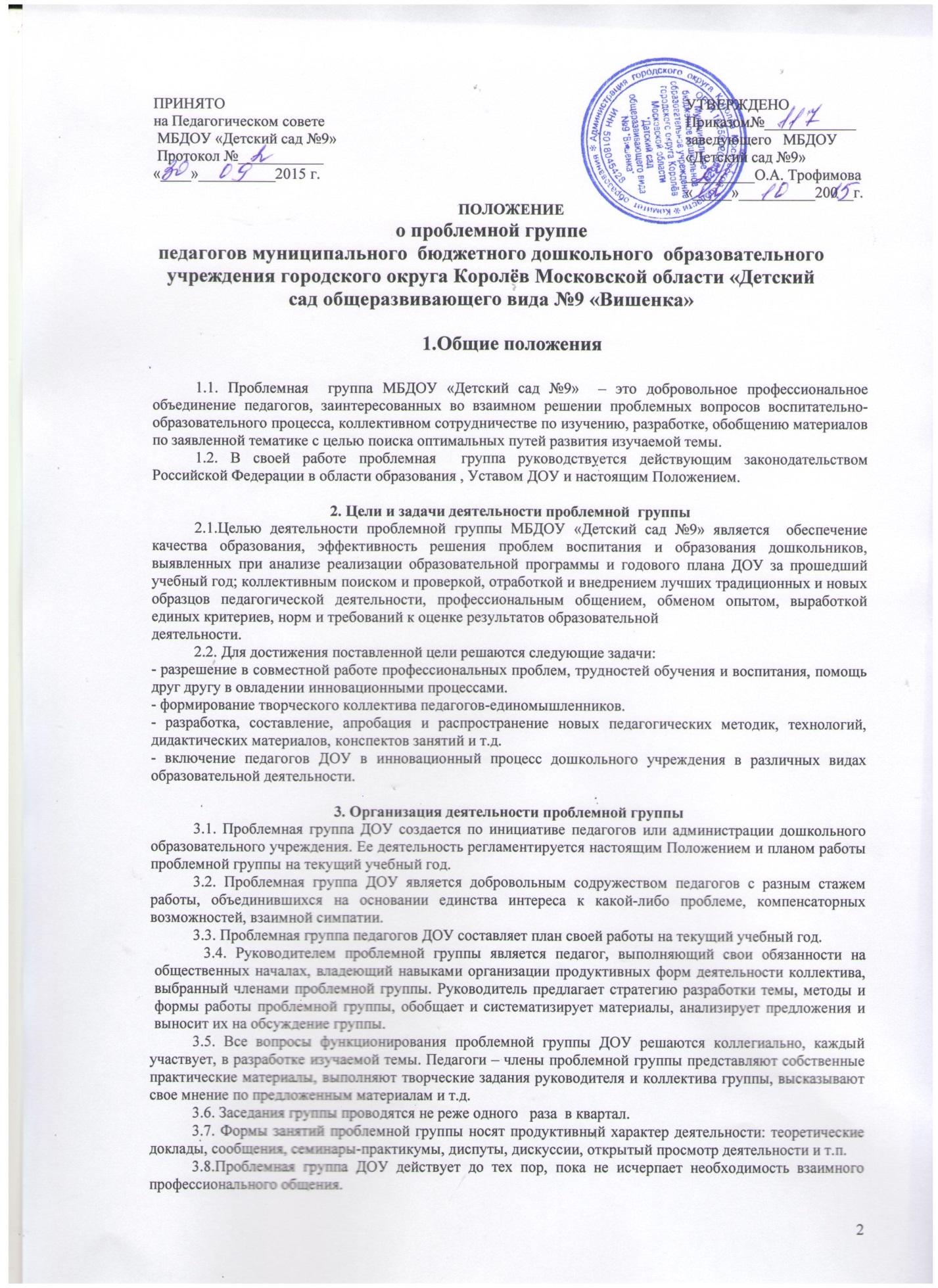 	3.9. Итоги работы проблемной группы заслушиваются на итоговом педагогическом совете ДОУ.4. Компенсация и ответственность членов проблемной группы ДОУ	4.1. Права членов проблемной группы	4.1.1.  Члены группы имеют право:ставить вопрос о включении плана работы  проблемной группы в план работы дошкольного образовательного учреждения и программу его развития;требовать от администрации дошкольного образовательного учреждения помощи в научном, материальном и другом обеспечении работы проблемной группы;апробировать педагогические изобретения, инновации членов проблемной группы и других педагогов ДОУ.4.2. Обязанности членов проблемной группы	4.2.1. Члены проблемной группы обязаны:генерировать новые идеи педагогов, выявлять приоритетную идею для работы;осуществлять взаимопомощь и  взаимообучение друг друга;организовывать творческий процесс по облечению высказанных идей в форму разработки, механизма, алгоритма, методики и т.д.4.3. Ответственность членов проблемной группы	4.3.1. Члены проблемной группы несут ответственность:за качественную подготовку документов работы проблемной группы;за систематическое отслеживание хода наставнического, творческого процесса; за объективное отслеживание результатов апробации;за информирование администрации о результатах творческих поисков, работы по решению устраняемой проблемывоспитательно-образовательной работы  и  взаимообучению педагогов ДОУ.5. Документация и отчетность проблемной группы	Руководитель проблемной группы несет ответственность за наличие, содержательность  и культуру ведения следующей документации:плана работы проблемной группы (приложение №1);протоколов заседаний проблемной группы, в которых обсуждаемые вопросы, наработанные идеи, разработки, фиксируются в форме выводов, обобщений, конспектов занятий, рекомендаций педагогам и др.  пакета  методических рекомендаций, разработок, пособий, которые свидетельствуют о  результате работы проблемной группы. 